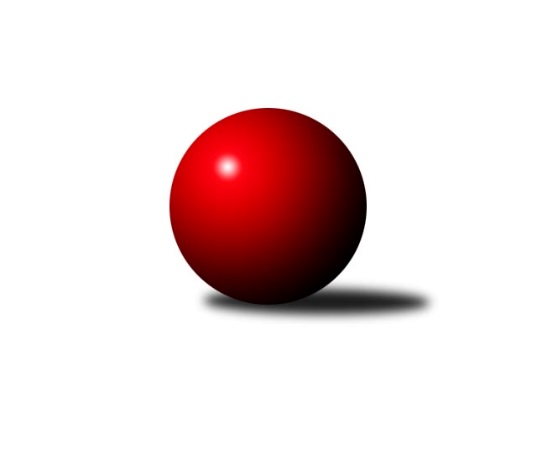 Č.15Ročník 2019/2020	23.5.2024 Mistrovství Prahy 4 2019/2020Statistika 15. kolaTabulka družstev:		družstvo	záp	výh	rem	proh	skore	sety	průměr	body	plné	dorážka	chyby	1.	AC Sparta Praha C	14	12	1	1	80.0 : 32.0 	(105.0 : 63.0)	2242	25	1602	640	71.3	2.	TJ Sokol Rudná D	13	11	0	2	71.0 : 33.0 	(101.0 : 55.0)	2234	22	1594	640	71.4	3.	TJ Astra Zahradní Město C	13	8	1	4	65.0 : 39.0 	(92.0 : 64.0)	2178	17	1583	595	73.5	4.	SK Meteor Praha E	13	8	1	4	65.0 : 39.0 	(84.5 : 71.5)	2234	17	1620	613	73.2	5.	SC Olympia Radotín B	14	8	1	5	63.0 : 49.0 	(94.0 : 74.0)	2248	17	1624	624	77.7	6.	TJ Sokol Praha-Vršovice D	14	6	1	7	58.0 : 54.0 	(87.5 : 80.5)	2200	13	1594	606	88.9	7.	TJ Sokol Rudná E	14	6	1	7	54.0 : 58.0 	(81.5 : 86.5)	2186	13	1586	600	77.5	8.	Slavoj Velké Popovice C	13	5	2	6	46.0 : 58.0 	(77.0 : 79.0)	2129	12	1553	576	88.8	9.	PSK Union Praha C	14	5	0	9	47.0 : 65.0 	(76.5 : 91.5)	2184	10	1577	608	72.6	10.	SK Rapid Praha B	14	1	0	13	30.0 : 82.0 	(59.0 : 109.0)	2077	2	1522	555	96.8	11.	SC Olympia Radotín C	14	1	0	13	21.0 : 91.0 	(42.0 : 126.0)	1850	2	1372	478	120.6Tabulka doma:		družstvo	záp	výh	rem	proh	skore	sety	průměr	body	maximum	minimum	1.	AC Sparta Praha C	7	6	1	0	43.0 : 13.0 	(60.0 : 24.0)	2391	13	2456	2324	2.	SC Olympia Radotín B	8	6	1	1	43.0 : 21.0 	(58.5 : 37.5)	2236	13	2381	2140	3.	TJ Sokol Rudná D	6	6	0	0	38.0 : 10.0 	(57.0 : 15.0)	2289	12	2344	2246	4.	TJ Astra Zahradní Město C	6	6	0	0	37.0 : 11.0 	(48.5 : 23.5)	2382	12	2463	2341	5.	SK Meteor Praha E	6	5	0	1	36.0 : 12.0 	(45.0 : 27.0)	2311	10	2415	2217	6.	Slavoj Velké Popovice C	6	4	1	1	27.0 : 21.0 	(45.0 : 27.0)	2256	9	2298	2188	7.	TJ Sokol Praha-Vršovice D	8	4	1	3	36.0 : 28.0 	(53.5 : 42.5)	2082	9	2156	2020	8.	PSK Union Praha C	7	4	0	3	30.0 : 26.0 	(42.0 : 42.0)	2173	8	2246	2120	9.	TJ Sokol Rudná E	7	4	0	3	29.0 : 27.0 	(41.0 : 43.0)	2148	8	2343	2040	10.	SK Rapid Praha B	6	1	0	5	18.0 : 30.0 	(29.0 : 43.0)	2200	2	2268	2161	11.	SC Olympia Radotín C	8	1	0	7	17.0 : 47.0 	(29.0 : 67.0)	2005	2	2102	1849Tabulka venku:		družstvo	záp	výh	rem	proh	skore	sety	průměr	body	maximum	minimum	1.	AC Sparta Praha C	7	6	0	1	37.0 : 19.0 	(45.0 : 39.0)	2221	12	2400	2071	2.	TJ Sokol Rudná D	7	5	0	2	33.0 : 23.0 	(44.0 : 40.0)	2238	10	2354	2139	3.	SK Meteor Praha E	7	3	1	3	29.0 : 27.0 	(39.5 : 44.5)	2223	7	2336	2102	4.	TJ Astra Zahradní Město C	7	2	1	4	28.0 : 28.0 	(43.5 : 40.5)	2144	5	2270	1929	5.	TJ Sokol Rudná E	7	2	1	4	25.0 : 31.0 	(40.5 : 43.5)	2191	5	2307	2081	6.	TJ Sokol Praha-Vršovice D	6	2	0	4	22.0 : 26.0 	(34.0 : 38.0)	2220	4	2347	2057	7.	SC Olympia Radotín B	6	2	0	4	20.0 : 28.0 	(35.5 : 36.5)	2251	4	2331	2149	8.	Slavoj Velké Popovice C	7	1	1	5	19.0 : 37.0 	(32.0 : 52.0)	2108	3	2192	1901	9.	PSK Union Praha C	7	1	0	6	17.0 : 39.0 	(34.5 : 49.5)	2186	2	2329	1966	10.	SC Olympia Radotín C	6	0	0	6	4.0 : 44.0 	(13.0 : 59.0)	1824	0	1993	1581	11.	SK Rapid Praha B	8	0	0	8	12.0 : 52.0 	(30.0 : 66.0)	2062	0	2313	1821Tabulka podzimní části:		družstvo	záp	výh	rem	proh	skore	sety	průměr	body	doma	venku	1.	AC Sparta Praha C	10	8	1	1	54.0 : 26.0 	(70.0 : 50.0)	2236	17 	3 	1 	0 	5 	0 	1	2.	TJ Sokol Rudná D	10	8	0	2	52.0 : 28.0 	(77.0 : 43.0)	2261	16 	5 	0 	0 	3 	0 	2	3.	SK Meteor Praha E	10	7	1	2	53.0 : 27.0 	(66.5 : 53.5)	2274	15 	5 	0 	1 	2 	1 	1	4.	TJ Astra Zahradní Město C	10	6	1	3	51.0 : 29.0 	(71.0 : 49.0)	2173	13 	4 	0 	0 	2 	1 	3	5.	TJ Sokol Rudná E	10	5	1	4	42.0 : 38.0 	(60.5 : 59.5)	2183	11 	3 	0 	2 	2 	1 	2	6.	SC Olympia Radotín B	10	5	1	4	41.0 : 39.0 	(61.5 : 58.5)	2262	11 	4 	1 	0 	1 	0 	4	7.	Slavoj Velké Popovice C	10	4	2	4	37.0 : 43.0 	(62.0 : 58.0)	2110	10 	3 	1 	1 	1 	1 	3	8.	TJ Sokol Praha-Vršovice D	10	4	1	5	42.0 : 38.0 	(64.5 : 55.5)	2159	9 	3 	1 	2 	1 	0 	3	9.	PSK Union Praha C	10	3	0	7	32.0 : 48.0 	(56.5 : 63.5)	2205	6 	2 	0 	3 	1 	0 	4	10.	SC Olympia Radotín C	10	1	0	9	17.0 : 63.0 	(32.0 : 88.0)	1841	2 	1 	0 	5 	0 	0 	4	11.	SK Rapid Praha B	10	0	0	10	19.0 : 61.0 	(38.5 : 81.5)	2048	0 	0 	0 	4 	0 	0 	6Tabulka jarní části:		družstvo	záp	výh	rem	proh	skore	sety	průměr	body	doma	venku	1.	AC Sparta Praha C	4	4	0	0	26.0 : 6.0 	(35.0 : 13.0)	2344	8 	3 	0 	0 	1 	0 	0 	2.	TJ Sokol Rudná D	3	3	0	0	19.0 : 5.0 	(24.0 : 12.0)	2224	6 	1 	0 	0 	2 	0 	0 	3.	SC Olympia Radotín B	4	3	0	1	22.0 : 10.0 	(32.5 : 15.5)	2203	6 	2 	0 	1 	1 	0 	0 	4.	TJ Astra Zahradní Město C	3	2	0	1	14.0 : 10.0 	(21.0 : 15.0)	2291	4 	2 	0 	0 	0 	0 	1 	5.	TJ Sokol Praha-Vršovice D	4	2	0	2	16.0 : 16.0 	(23.0 : 25.0)	2234	4 	1 	0 	1 	1 	0 	1 	6.	PSK Union Praha C	4	2	0	2	15.0 : 17.0 	(20.0 : 28.0)	2144	4 	2 	0 	0 	0 	0 	2 	7.	SK Meteor Praha E	3	1	0	2	12.0 : 12.0 	(18.0 : 18.0)	2167	2 	0 	0 	0 	1 	0 	2 	8.	Slavoj Velké Popovice C	3	1	0	2	9.0 : 15.0 	(15.0 : 21.0)	2198	2 	1 	0 	0 	0 	0 	2 	9.	TJ Sokol Rudná E	4	1	0	3	12.0 : 20.0 	(21.0 : 27.0)	2179	2 	1 	0 	1 	0 	0 	2 	10.	SK Rapid Praha B	4	1	0	3	11.0 : 21.0 	(20.5 : 27.5)	2187	2 	1 	0 	1 	0 	0 	2 	11.	SC Olympia Radotín C	4	0	0	4	4.0 : 28.0 	(10.0 : 38.0)	1900	0 	0 	0 	2 	0 	0 	2 Zisk bodů pro družstvo:		jméno hráče	družstvo	body	zápasy	v %	dílčí body	sety	v %	1.	Pavel Pavlíček 	AC Sparta Praha C 	12	/	13	(92%)	23	/	26	(88%)	2.	Miroslava Martincová 	SK Meteor Praha E 	11	/	12	(92%)	13.5	/	24	(56%)	3.	Luboš Machulka 	TJ Sokol Rudná D 	11	/	13	(85%)	22	/	26	(85%)	4.	Jan Červenka 	AC Sparta Praha C 	11	/	14	(79%)	22	/	28	(79%)	5.	Zuzana Edlmannová 	SK Meteor Praha E 	10	/	11	(91%)	16	/	22	(73%)	6.	Marek Dvořák 	TJ Sokol Rudná D 	10	/	12	(83%)	20	/	24	(83%)	7.	Karel Novotný 	TJ Sokol Rudná E 	10	/	13	(77%)	17	/	26	(65%)	8.	Renata Göringerová 	PSK Union Praha C 	10	/	14	(71%)	21.5	/	28	(77%)	9.	Květuše Pytlíková 	PSK Union Praha C 	10	/	14	(71%)	17.5	/	28	(63%)	10.	Jaruška Havrdová 	Slavoj Velké Popovice C 	9	/	11	(82%)	16	/	22	(73%)	11.	Petr Fišer 	TJ Sokol Rudná D 	9	/	12	(75%)	19	/	24	(79%)	12.	Jan Seidl 	TJ Astra Zahradní Město C 	9	/	12	(75%)	15	/	24	(63%)	13.	Miloslav Fous 	PSK Union Praha C 	9	/	12	(75%)	15	/	24	(63%)	14.	Jiří Lankaš 	AC Sparta Praha C 	9	/	13	(69%)	18	/	26	(69%)	15.	Milan Mrvík 	TJ Astra Zahradní Město C 	9	/	13	(69%)	17	/	26	(65%)	16.	Jaroslav Mařánek 	TJ Sokol Rudná D 	9	/	13	(69%)	16	/	26	(62%)	17.	Bohumil Fojt 	SK Meteor Praha E 	9	/	13	(69%)	14	/	26	(54%)	18.	Radek Pauk 	SC Olympia Radotín B 	8	/	11	(73%)	16	/	22	(73%)	19.	Miroslav Kettner 	TJ Sokol Praha-Vršovice D 	8	/	11	(73%)	14.5	/	22	(66%)	20.	Tomáš Turnský 	TJ Astra Zahradní Město C 	8	/	12	(67%)	16.5	/	24	(69%)	21.	Jan Kalina 	SC Olympia Radotín C 	8	/	13	(62%)	17	/	26	(65%)	22.	Jan Mařánek 	TJ Sokol Rudná E 	8	/	13	(62%)	14	/	26	(54%)	23.	Jan Rokos 	TJ Sokol Rudná E 	8	/	14	(57%)	16.5	/	28	(59%)	24.	Lukáš Pelánek 	TJ Sokol Praha-Vršovice D 	7	/	10	(70%)	13	/	20	(65%)	25.	Miroslav Klabík 	TJ Sokol Praha-Vršovice D 	7	/	10	(70%)	12	/	20	(60%)	26.	Luboš Kučera 	TJ Sokol Praha-Vršovice D 	7	/	10	(70%)	11	/	20	(55%)	27.	Pavel Šimek 	SC Olympia Radotín B 	7	/	11	(64%)	13.5	/	22	(61%)	28.	Zdeněk Mora 	TJ Sokol Rudná E 	7	/	11	(64%)	13	/	22	(59%)	29.	Eva Hucková 	SC Olympia Radotín B 	7	/	12	(58%)	15	/	24	(63%)	30.	Tomáš Sůva 	AC Sparta Praha C 	7	/	13	(54%)	14	/	26	(54%)	31.	Pavel Mach 	SK Rapid Praha B 	7	/	13	(54%)	11	/	26	(42%)	32.	Martin Povolný 	SK Meteor Praha E 	6	/	9	(67%)	14	/	18	(78%)	33.	Kristina Řádková 	AC Sparta Praha C 	6	/	9	(67%)	8	/	18	(44%)	34.	Karel Radil 	TJ Sokol Praha-Vršovice D 	6	/	10	(60%)	13	/	20	(65%)	35.	Petra Grulichová 	SK Meteor Praha E 	6	/	10	(60%)	11	/	20	(55%)	36.	Tatiana Vydrová 	SC Olympia Radotín B 	6	/	14	(43%)	13	/	28	(46%)	37.	Petr Švenda 	SK Rapid Praha B 	6	/	14	(43%)	12	/	28	(43%)	38.	Tomáš Doležal 	TJ Astra Zahradní Město C 	5	/	7	(71%)	10	/	14	(71%)	39.	Ludmila Kaprová 	Slavoj Velké Popovice C 	5	/	10	(50%)	11	/	20	(55%)	40.	Pavel Brož 	TJ Sokol Praha-Vršovice D 	5	/	10	(50%)	9	/	20	(45%)	41.	Jan Kratochvíl 	Slavoj Velké Popovice C 	5	/	11	(45%)	11	/	22	(50%)	42.	Roman Mrvík 	TJ Astra Zahradní Město C 	5	/	12	(42%)	11.5	/	24	(48%)	43.	Zdeněk Mašek 	TJ Sokol Rudná D 	5	/	12	(42%)	11	/	24	(46%)	44.	Tomáš Vinš 	Slavoj Velké Popovice C 	5	/	13	(38%)	14	/	26	(54%)	45.	Pavel Kratochvíl 	TJ Astra Zahradní Město C 	4	/	5	(80%)	6	/	10	(60%)	46.	Martin Smetana 	SK Meteor Praha E 	4	/	7	(57%)	9	/	14	(64%)	47.	Marek Pavlíček 	AC Sparta Praha C 	4	/	7	(57%)	9	/	14	(64%)	48.	Pavel Eder 	SK Rapid Praha B 	4	/	8	(50%)	8.5	/	16	(53%)	49.	Josef Vodešil 	Slavoj Velké Popovice C 	4	/	8	(50%)	8	/	16	(50%)	50.	Daniel Burian 	SC Olympia Radotín C 	4	/	8	(50%)	6	/	16	(38%)	51.	Josef Novotný 	TJ Sokol Praha-Vršovice D 	4	/	9	(44%)	9	/	18	(50%)	52.	Martin Šimek 	SC Olympia Radotín B 	4	/	9	(44%)	8.5	/	18	(47%)	53.	Gabriela Jirásková 	Slavoj Velké Popovice C 	4	/	9	(44%)	8	/	18	(44%)	54.	Jana Fišerová 	TJ Sokol Rudná D 	4	/	10	(40%)	11	/	20	(55%)	55.	Petr Majerníček 	TJ Astra Zahradní Město C 	4	/	10	(40%)	10	/	20	(50%)	56.	Miloš Dudek 	SC Olympia Radotín B 	4	/	10	(40%)	9	/	20	(45%)	57.	Josef Dvořák 	SK Rapid Praha B 	4	/	10	(40%)	5	/	20	(25%)	58.	Jiří Potměšil 	SK Rapid Praha B 	4	/	13	(31%)	9	/	26	(35%)	59.	Jakub Vodička 	TJ Astra Zahradní Město C 	3	/	3	(100%)	5	/	6	(83%)	60.	Petr Klíma 	SC Olympia Radotín B 	3	/	5	(60%)	5	/	10	(50%)	61.	Stanislav Řádek 	AC Sparta Praha C 	3	/	6	(50%)	6	/	12	(50%)	62.	Jitka Vykouková 	PSK Union Praha C 	3	/	7	(43%)	6.5	/	14	(46%)	63.	Ondřej Hajný 	SC Olympia Radotín C 	3	/	8	(38%)	7	/	16	(44%)	64.	Milan Drhovský 	TJ Sokol Rudná E 	3	/	11	(27%)	5	/	22	(23%)	65.	Renáta Francová 	SC Olympia Radotín B 	2	/	3	(67%)	5	/	6	(83%)	66.	Petr Zelenka 	TJ Sokol Rudná E 	2	/	3	(67%)	5	/	6	(83%)	67.	Květa Dvořáková 	SC Olympia Radotín B 	2	/	3	(67%)	4	/	6	(67%)	68.	Martin Berezněv 	TJ Sokol Rudná E 	2	/	6	(33%)	4	/	12	(33%)	69.	Jaromír Steindl 	SK Meteor Praha E 	2	/	6	(33%)	3	/	12	(25%)	70.	Jindřich Zajíček 	PSK Union Praha C 	2	/	8	(25%)	6	/	16	(38%)	71.	Tomáš Sysala 	AC Sparta Praha C 	2	/	9	(22%)	5	/	18	(28%)	72.	Ludmila Zlatníková 	SC Olympia Radotín C 	2	/	9	(22%)	4	/	18	(22%)	73.	Helena Machulková 	TJ Sokol Rudná D 	1	/	3	(33%)	2	/	6	(33%)	74.	Milan Lukeš 	PSK Union Praha C 	1	/	3	(33%)	2	/	6	(33%)	75.	Markéta Dymáčková 	Slavoj Velké Popovice C 	1	/	4	(25%)	4.5	/	8	(56%)	76.	Petr Janata 	Slavoj Velké Popovice C 	1	/	4	(25%)	3	/	8	(38%)	77.	Kateřina Šanderová 	TJ Sokol Praha-Vršovice D 	1	/	4	(25%)	3	/	8	(38%)	78.	Jaroslav Svozil 	SK Rapid Praha B 	1	/	6	(17%)	3	/	12	(25%)	79.	Petr Hnilička 	SC Olympia Radotín C 	1	/	6	(17%)	3	/	12	(25%)	80.	Jana Fojtová 	SK Meteor Praha E 	1	/	7	(14%)	3	/	14	(21%)	81.	Roman Hašek 	SK Rapid Praha B 	1	/	9	(11%)	3.5	/	18	(19%)	82.	Zdeněk Poutník 	PSK Union Praha C 	1	/	9	(11%)	3	/	18	(17%)	83.	Tomáš Čurda 	TJ Sokol Praha-Vršovice D 	1	/	9	(11%)	2	/	18	(11%)	84.	Filip Makovský 	TJ Sokol Rudná E 	1	/	10	(10%)	4	/	20	(20%)	85.	Helena Hanzalová 	PSK Union Praha C 	1	/	10	(10%)	3	/	20	(15%)	86.	Marek Švanda 	SK Rapid Praha B 	1	/	11	(9%)	7	/	22	(32%)	87.	Milan Čermák 	SC Olympia Radotín C 	1	/	13	(8%)	2	/	26	(8%)	88.	Matyáš Vančura 	TJ Sokol Rudná D 	0	/	1	(0%)	0	/	2	(0%)	89.	Václav Vejvoda 	TJ Sokol Rudná D 	0	/	1	(0%)	0	/	2	(0%)	90.	Jan Štěrba 	TJ Sokol Rudná D 	0	/	1	(0%)	0	/	2	(0%)	91.	Alena Rauwolfová 	PSK Union Praha C 	0	/	2	(0%)	1	/	4	(25%)	92.	Vladimír Dvořák 	SC Olympia Radotín B 	0	/	2	(0%)	1	/	4	(25%)	93.	Mikoláš Dvořák 	SK Meteor Praha E 	0	/	2	(0%)	1	/	4	(25%)	94.	Karel Svoboda 	SC Olympia Radotín C 	0	/	2	(0%)	0	/	4	(0%)	95.	Daniel Volf 	TJ Astra Zahradní Město C 	0	/	3	(0%)	1	/	6	(17%)	96.	Naďa Elstnerová 	PSK Union Praha C 	0	/	4	(0%)	1	/	8	(13%)	97.	Petr Žáček 	SC Olympia Radotín C 	0	/	5	(0%)	1	/	10	(10%)	98.	Petr Zlatník 	SC Olympia Radotín C 	0	/	6	(0%)	1	/	12	(8%)	99.	Ivana Bandasová 	Slavoj Velké Popovice C 	0	/	8	(0%)	1.5	/	16	(9%)	100.	Leoš Labuta 	SC Olympia Radotín C 	0	/	13	(0%)	1	/	26	(4%)Průměry na kuželnách:		kuželna	průměr	plné	dorážka	chyby	výkon na hráče	1.	Zahr. Město, 1-2	2297	1661	635	76.7	(382.9)	2.	SK Žižkov Praha, 3-4	2266	1616	650	76.2	(377.8)	3.	Meteor, 1-2	2264	1649	614	72.8	(377.4)	4.	KK Konstruktiva Praha, 3-6	2256	1595	661	86.5	(376.0)	5.	Velké Popovice, 1-2	2213	1603	610	76.3	(369.0)	6.	TJ Sokol Rudná, 1-2	2150	1549	600	81.8	(358.5)	7.	PSK Union Praha, 1-2	2150	1556	593	69.4	(358.3)	8.	SK Žižkov Praha, 1-4	2116	1542	574	102.5	(352.8)	9.	KK Konstruktiva Praha, 1-2	2096	1525	571	95.0	(349.4)	10.	Vršovice, 1-2	2054	1514	540	97.3	(342.4)	11.	- volno -, 1-4	0	0	0	0.0	(0.0)Nejlepší výkony na kuželnách:Zahr. Město, 1-2TJ Astra Zahradní Město C	2463	8. kolo	Tomáš Turnský 	TJ Astra Zahradní Město C	463	8. koloTJ Astra Zahradní Město C	2400	6. kolo	Milan Mrvík 	TJ Astra Zahradní Město C	444	11. koloTJ Astra Zahradní Město C	2380	14. kolo	Roman Mrvík 	TJ Astra Zahradní Město C	439	4. koloTJ Astra Zahradní Město C	2355	4. kolo	Renata Göringerová 	PSK Union Praha C	435	4. koloTJ Astra Zahradní Město C	2353	11. kolo	Milan Mrvík 	TJ Astra Zahradní Město C	432	12. koloTJ Astra Zahradní Město C	2341	12. kolo	Milan Mrvík 	TJ Astra Zahradní Město C	428	8. koloTJ Sokol Praha-Vršovice D	2279	14. kolo	Tomáš Turnský 	TJ Astra Zahradní Město C	425	12. koloPSK Union Praha C	2278	4. kolo	Milan Mrvík 	TJ Astra Zahradní Město C	420	6. koloAC Sparta Praha C	2233	6. kolo	Tomáš Turnský 	TJ Astra Zahradní Město C	416	6. koloSK Meteor Praha E	2225	11. kolo	Jaruška Havrdová 	Slavoj Velké Popovice C	416	12. koloSK Žižkov Praha, 3-4AC Sparta Praha C	2400	4. kolo	Renata Göringerová 	PSK Union Praha C	448	2. koloTJ Sokol Rudná D	2354	7. kolo	Jan Červenka 	AC Sparta Praha C	446	4. koloTJ Sokol Praha-Vršovice D	2316	12. kolo	Miloslav Fous 	PSK Union Praha C	441	2. koloPSK Union Praha C	2312	2. kolo	Zuzana Edlmannová 	SK Meteor Praha E	434	9. koloSK Meteor Praha E	2298	9. kolo	Pavel Mach 	SK Rapid Praha B	428	14. koloSK Rapid Praha B	2268	7. kolo	Luboš Kučera 	TJ Sokol Praha-Vršovice D	426	12. koloSK Rapid Praha B	2215	14. kolo	Pavel Mach 	SK Rapid Praha B	424	4. koloSK Rapid Praha B	2203	12. kolo	Luboš Machulka 	TJ Sokol Rudná D	422	7. koloSK Rapid Praha B	2192	2. kolo	Bohumil Fojt 	SK Meteor Praha E	416	9. koloSK Rapid Praha B	2162	9. kolo	Pavel Mach 	SK Rapid Praha B	416	12. koloMeteor, 1-2SK Meteor Praha E	2415	4. kolo	Marek Dvořák 	TJ Sokol Rudná D	441	10. koloSK Meteor Praha E	2377	8. kolo	Petr Fišer 	TJ Sokol Rudná D	432	10. koloTJ Sokol Praha-Vršovice D	2347	4. kolo	Miroslav Klabík 	TJ Sokol Praha-Vršovice D	432	4. koloSC Olympia Radotín B	2331	8. kolo	Martin Povolný 	SK Meteor Praha E	428	4. koloSK Meteor Praha E	2303	6. kolo	Karel Novotný 	TJ Sokol Rudná E	425	1. koloSK Meteor Praha E	2292	1. kolo	Martin Povolný 	SK Meteor Praha E	424	1. koloTJ Sokol Rudná D	2283	10. kolo	Martin Povolný 	SK Meteor Praha E	420	6. koloSK Meteor Praha E	2261	2. kolo	Zuzana Edlmannová 	SK Meteor Praha E	419	8. koloSK Meteor Praha E	2217	10. kolo	Zuzana Edlmannová 	SK Meteor Praha E	412	4. koloSlavoj Velké Popovice C	2191	2. kolo	Bohumil Fojt 	SK Meteor Praha E	412	8. koloKK Konstruktiva Praha, 3-6SC Olympia Radotín B	2381	5. kolo	Renata Göringerová 	PSK Union Praha C	427	12. koloSC Olympia Radotín B	2279	7. kolo	Eva Hucková 	SC Olympia Radotín B	425	5. koloAC Sparta Praha C	2248	14. kolo	Jaruška Havrdová 	Slavoj Velké Popovice C	417	9. koloSC Olympia Radotín B	2245	12. kolo	Pavel Pavlíček 	AC Sparta Praha C	411	14. koloSC Olympia Radotín B	2236	9. kolo	Miroslav Kettner 	TJ Sokol Praha-Vršovice D	410	11. koloSC Olympia Radotín B	2235	15. kolo	Radek Pauk 	SC Olympia Radotín B	410	7. koloSC Olympia Radotín B	2228	11. kolo	Tomáš Turnský 	TJ Astra Zahradní Město C	410	7. koloSlavoj Velké Popovice C	2192	9. kolo	Pavel Šimek 	SC Olympia Radotín B	406	5. koloTJ Astra Zahradní Město C	2168	7. kolo	Jaroslav Svozil 	SK Rapid Praha B	403	5. koloTJ Sokol Praha-Vršovice D	2161	11. kolo	Radek Pauk 	SC Olympia Radotín B	402	9. koloVelké Popovice, 1-2Slavoj Velké Popovice C	2298	13. kolo	Zuzana Edlmannová 	SK Meteor Praha E	463	13. koloSlavoj Velké Popovice C	2289	10. kolo	Zdeněk Mora 	TJ Sokol Rudná E	423	3. koloSlavoj Velké Popovice C	2286	6. kolo	Jan Mařánek 	TJ Sokol Rudná E	419	3. koloSlavoj Velké Popovice C	2278	3. kolo	Jan Seidl 	TJ Astra Zahradní Město C	416	1. koloAC Sparta Praha C	2265	8. kolo	Kristina Řádková 	AC Sparta Praha C	414	8. koloTJ Sokol Rudná E	2264	3. kolo	Jaruška Havrdová 	Slavoj Velké Popovice C	411	1. koloSK Meteor Praha E	2262	13. kolo	Pavel Mach 	SK Rapid Praha B	410	10. koloSlavoj Velké Popovice C	2198	8. kolo	Jaruška Havrdová 	Slavoj Velké Popovice C	410	6. koloSlavoj Velké Popovice C	2188	1. kolo	Jaruška Havrdová 	Slavoj Velké Popovice C	410	3. koloPSK Union Praha C	2179	6. kolo	Jaruška Havrdová 	Slavoj Velké Popovice C	409	10. koloTJ Sokol Rudná, 1-2TJ Sokol Rudná D	2344	14. kolo	Miloslav Fous 	PSK Union Praha C	474	14. koloTJ Sokol Rudná E	2343	8. kolo	Luboš Machulka 	TJ Sokol Rudná D	433	6. koloTJ Sokol Rudná D	2321	8. kolo	Marek Dvořák 	TJ Sokol Rudná D	431	14. koloTJ Sokol Rudná D	2310	6. kolo	Luboš Machulka 	TJ Sokol Rudná D	423	4. koloTJ Sokol Rudná D	2293	9. kolo	Petr Fišer 	TJ Sokol Rudná D	423	14. koloTJ Sokol Rudná D	2288	4. kolo	Karel Novotný 	TJ Sokol Rudná E	418	8. koloTJ Sokol Rudná E	2255	14. kolo	Jaruška Havrdová 	Slavoj Velké Popovice C	417	14. koloTJ Sokol Rudná D	2253	11. kolo	Luboš Machulka 	TJ Sokol Rudná D	416	9. koloTJ Sokol Rudná D	2246	2. kolo	Marek Dvořák 	TJ Sokol Rudná D	416	4. koloTJ Astra Zahradní Město C	2236	9. kolo	Jan Mařánek 	TJ Sokol Rudná E	415	4. koloPSK Union Praha, 1-2SC Olympia Radotín B	2292	1. kolo	Marek Dvořák 	TJ Sokol Rudná D	429	3. koloPSK Union Praha C	2246	15. kolo	Radek Pauk 	SC Olympia Radotín B	419	1. koloTJ Sokol Rudná D	2243	3. kolo	Luboš Machulka 	TJ Sokol Rudná D	407	3. koloTJ Astra Zahradní Město C	2221	15. kolo	Tomáš Turnský 	TJ Astra Zahradní Město C	406	15. koloSK Meteor Praha E	2200	5. kolo	Miloslav Fous 	PSK Union Praha C	406	3. koloPSK Union Praha C	2195	5. kolo	Miloslav Fous 	PSK Union Praha C	401	10. koloPSK Union Praha C	2175	3. kolo	Jitka Vykouková 	PSK Union Praha C	398	15. koloPSK Union Praha C	2170	10. kolo	Květuše Pytlíková 	PSK Union Praha C	398	1. koloPSK Union Praha C	2161	9. kolo	Bohumil Fojt 	SK Meteor Praha E	395	5. koloTJ Sokol Rudná E	2147	9. kolo	Miloslav Fous 	PSK Union Praha C	392	5. koloSK Žižkov Praha, 1-4AC Sparta Praha C	2456	12. kolo	Pavel Pavlíček 	AC Sparta Praha C	474	13. koloAC Sparta Praha C	2450	15. kolo	Luboš Machulka 	TJ Sokol Rudná D	455	5. koloAC Sparta Praha C	2411	13. kolo	Pavel Pavlíček 	AC Sparta Praha C	446	7. koloAC Sparta Praha C	2391	5. kolo	Pavel Mach 	SK Rapid Praha B	442	15. koloAC Sparta Praha C	2368	7. kolo	Pavel Pavlíček 	AC Sparta Praha C	440	5. koloAC Sparta Praha C	2338	11. kolo	Pavel Pavlíček 	AC Sparta Praha C	439	15. koloSK Meteor Praha E	2336	7. kolo	Jan Červenka 	AC Sparta Praha C	433	5. koloPSK Union Praha C	2329	11. kolo	Jiří Lankaš 	AC Sparta Praha C	432	12. koloAC Sparta Praha C	2324	3. kolo	Tomáš Sůva 	AC Sparta Praha C	430	12. koloSK Rapid Praha B	2313	15. kolo	Jan Červenka 	AC Sparta Praha C	429	12. koloKK Konstruktiva Praha, 1-2TJ Astra Zahradní Město C	2270	5. kolo	Luboš Machulka 	TJ Sokol Rudná D	448	15. koloTJ Sokol Rudná E	2255	11. kolo	Pavel Pavlíček 	AC Sparta Praha C	428	1. koloAC Sparta Praha C	2204	1. kolo	Jan Kalina 	SC Olympia Radotín C	414	9. koloSC Olympia Radotín B	2196	13. kolo	Tomáš Turnský 	TJ Astra Zahradní Město C	412	5. koloTJ Sokol Rudná D	2163	15. kolo	Marek Dvořák 	TJ Sokol Rudná D	411	15. koloTJ Sokol Praha-Vršovice D	2158	9. kolo	Karel Novotný 	TJ Sokol Rudná E	406	11. koloSlavoj Velké Popovice C	2157	7. kolo	Jan Mařánek 	TJ Sokol Rudná E	401	11. koloSC Olympia Radotín C	2102	9. kolo	Pavel Brož 	TJ Sokol Praha-Vršovice D	401	9. koloSC Olympia Radotín C	2057	3. kolo	Jan Rokos 	TJ Sokol Rudná E	394	11. koloSC Olympia Radotín C	2024	11. kolo	Miroslav Kettner 	TJ Sokol Praha-Vršovice D	392	9. koloVršovice, 1-2TJ Sokol Rudná D	2165	13. kolo	Marek Dvořák 	TJ Sokol Rudná D	418	13. koloTJ Sokol Praha-Vršovice D	2156	5. kolo	Pavel Pavlíček 	AC Sparta Praha C	416	10. koloTJ Sokol Praha-Vršovice D	2146	15. kolo	Lukáš Pelánek 	TJ Sokol Praha-Vršovice D	414	3. koloAC Sparta Praha C	2125	10. kolo	Miroslav Kettner 	TJ Sokol Praha-Vršovice D	410	5. koloTJ Sokol Praha-Vršovice D	2103	10. kolo	Lukáš Pelánek 	TJ Sokol Praha-Vršovice D	394	5. koloSK Meteor Praha E	2102	15. kolo	Josef Novotný 	TJ Sokol Praha-Vršovice D	393	5. koloTJ Sokol Rudná E	2093	7. kolo	Miroslav Kettner 	TJ Sokol Praha-Vršovice D	390	7. koloTJ Sokol Praha-Vršovice D	2085	7. kolo	Miroslav Klabík 	TJ Sokol Praha-Vršovice D	389	15. koloTJ Sokol Praha-Vršovice D	2069	13. kolo	Bohumil Fojt 	SK Meteor Praha E	385	15. koloTJ Astra Zahradní Město C	2044	3. kolo	Karel Radil 	TJ Sokol Praha-Vršovice D	381	1. kolo- volno -, 1-4Četnost výsledků:	8.0 : 0.0	4x	7.0 : 1.0	12x	6.0 : 2.0	22x	5.0 : 3.0	9x	4.0 : 4.0	4x	3.0 : 5.0	4x	2.0 : 6.0	13x	1.0 : 7.0	7x